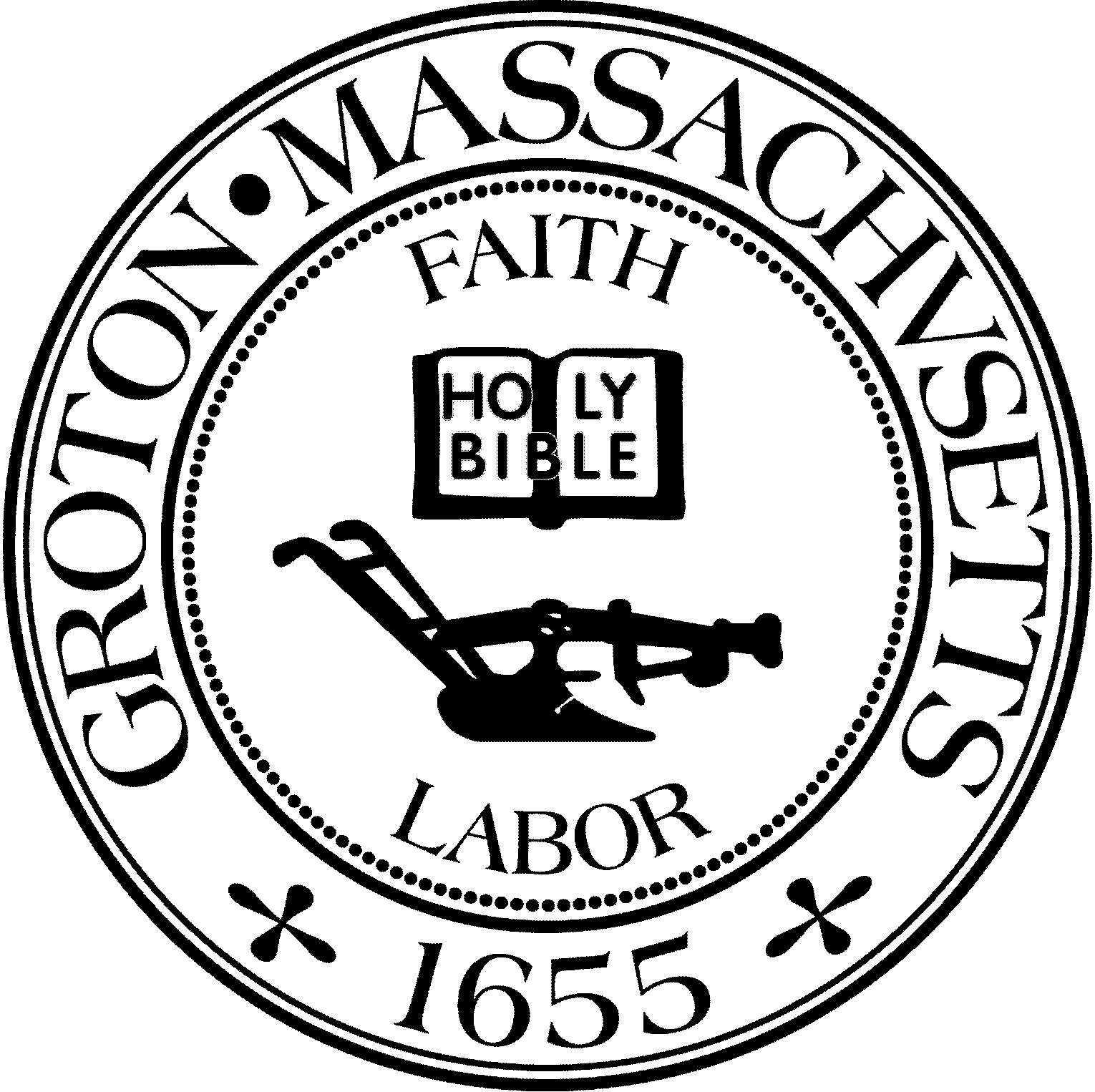 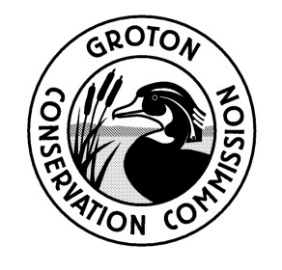 Groton Conservation CommissionWednesday, January 11, 2023 at 7:00 PMGroton Senior Center163 West Main Street, Groton, MAAgenda1. Attend the Public Hearing on Broadmeadow Road improvements.Note: A quorum of the Conservation Commission was not reached